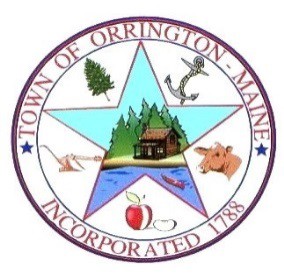 Town of Orrington Planning   Board Monthly Meeting7:00P.M. March 17, 2016 Town Hall Meeting RoomCall to order regular meeting.Approve minutes of January 21, 2016 meeting.  Public CommentsOld BusinessNew BusinessBlaine Harvey- Pre-application meeting to discuss subdivision of land on Joy Lane          (Map 007, Lot 042)A & D Properties LLC- Pre-application meeting to discuss multifamily development       on Brewer Lake Rd. (Map 007, Lot 041)Other BusinessAmending   Article 5, Section 2.5 Fees- Discussion and back-up materials supplied by Paul White, Town Manager.